Перечень вопросов определен в части 2 статьи 20 Федерального закона «О бесплатной юридической помощи в Российской Федерации».ДОКУМЕНТЫ, КОТОРЫЕ НЕОБХОДИМО ПРЕДОСТАВИТЬ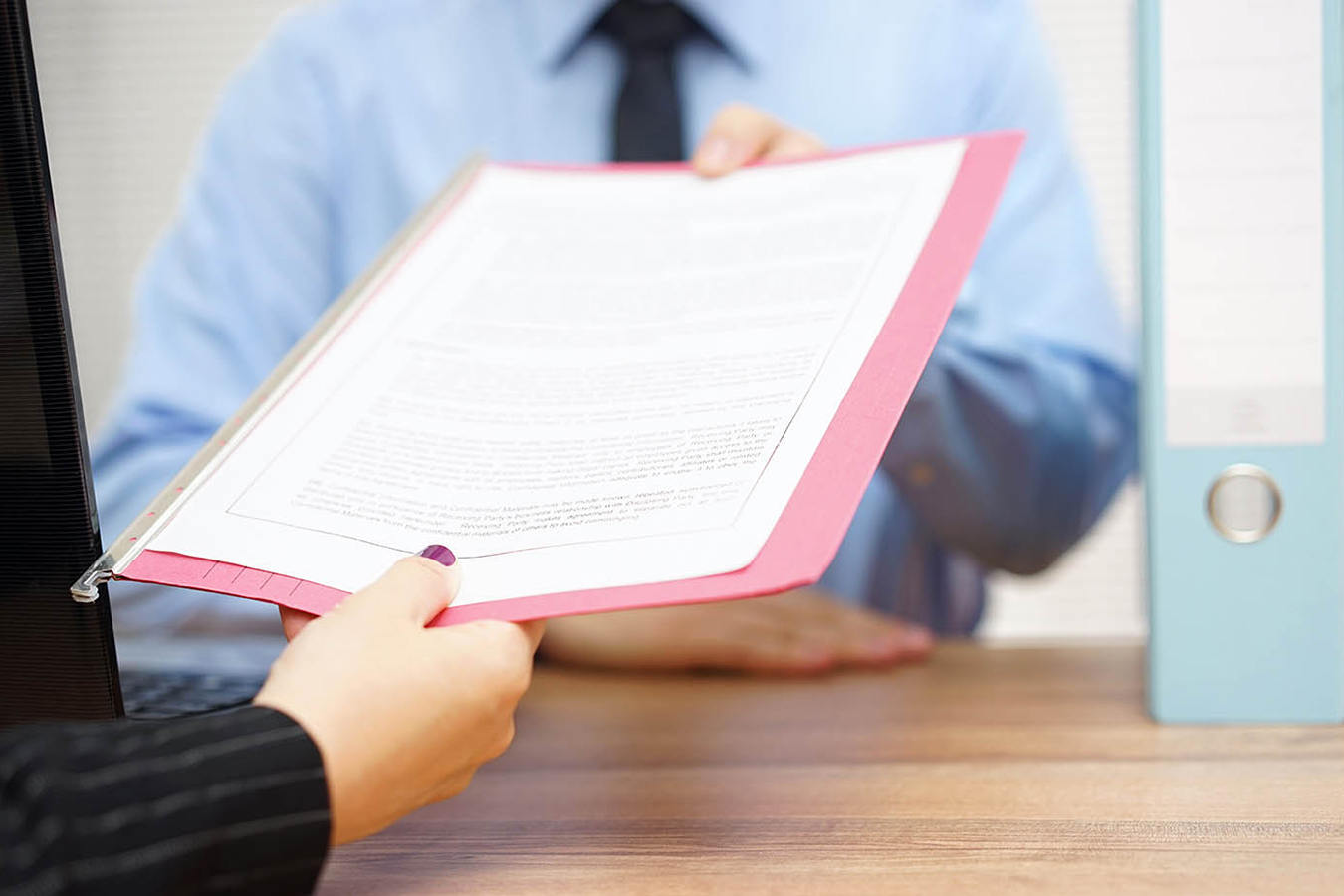 Для получения бесплатной юридической помощи гражданами представляются подлинники документов и их копии, которые заверяются:1) при обращении в государственные органы Забайкальского края и подведомственные им учреждения – уполномоченными должностными лицами;2) при обращении в Палату адвокатов Забайкальского края – адвокатами, являющимися участниками государственной системы бесплатной юридической помощи.Подлинники указанных документов возвращаются гражданам.КОНТАКТНАЯ ИНФОРМАЦИЯЗабайкальский край, г. Хилок, ул. Ленина, 9понедельник – четверг – с 8.00 до 16.00; суббота, воскресенье – выходнойтел.: 8(30237)21-2-72Забайкальский край, г. Хилок, ул.  Дзержинского, 4  понедельник, среда, четверг – с 8.00 до 17.00 часов; вторник – с 8.00 до 20.00 часов; пятница – с 8.00 до 14.00 часов; суббота, воскресенье – выходнойтел.: Забайкальский край, г. Хилок, ул. Дзержинского, 1понедельник–пятница – с 10.00 до 17.00Администрация муниципального района «Хилокский район»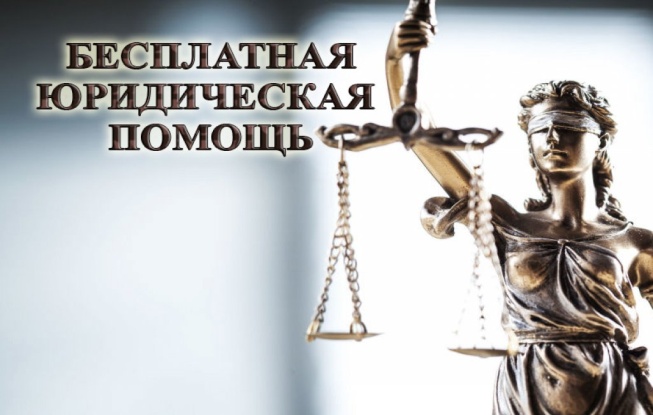 Частью 1 статьей 48 Конституции Российской Федерации каждому гарантируется право на получение квалифицированной юридической помощи. В случаях, предусмотренных законом, юридическая помощь оказывается бесплатно.
УЧАСТНИКИ ГОСУДАРСТВЕННОЙ СИСТЕМЫ БЕСПЛАТНОЙ ЮРИДИЧЕСКОЙ ПОМОЩИ НА ТЕРРИТОРИИ ЗАБАЙКАЛЬСКОГО КРАЯАдвокаты, включенные в список адвокатов, участвующих в государственной системе бесплатной юридической помощи на территории края, наделяются правом учувствовать в государственной системе бесплатной юридической помощи в порядке, установленном Федеральным Законом «О бесплатной юридической помощи в Российской Федерации» и другими федеральными законами.1) граждане, среднедушевой доход семей которых ниже величины прожиточного минимума, установленного в субъекте Российской Федерации в соответствии с законодательством Российской Федерации, либо одиноко проживающие граждане, доходы которых ниже величины прожиточного минимума (далее – малоимущие граждане);2) инвалиды I и II группы;3) ветераны Великой Отечественной войны, Герои Российской Федерации, Герои Советского Союза, Герои Социалистического Труда, Герои Труда Российской Федерации;4) супруга (супруг) погибшего (умершего) участника (инвалида) Великой Отечественной войны, не вступившая (не вступивший) в повторный брак5) дети-инвалиды, дети-сироты, дети, оставшиеся без попечения родителей, лица из числа детей-сирот и детей, оставшихся без попечения родителей, а также их законные представители и представители, если они обращаются за оказанием бесплатной юридической помощи по вопросам, связанным с обеспечением и защитой прав и законных интересов таких детей;6) лица, желающие принять на воспитание в свою семью ребенка, оставшегося без попечения родителей, если они обращаются за оказанием бесплатной юридической помощи по вопросам, связанным с устройством ребенка на воспитание в семью;7) усыновители, если они обращаются за оказанием бесплатной юридической помощи по вопросам, связанным с обеспечением и защитой прав и законных интересов усыновленных детей;8) граждане, имеющие право на бесплатную юридическую помощь в соответствии с Федеральным законом от 2 августа 1995 года № 122-ФЗ «О социальном обслуживании граждан пожилого возраста и инвалидов»;9) несовершеннолетние, содержащиеся в учреждениях системы профилактики безнадзорности и правонарушений несовершеннолетних, и несовершеннолетние, отбывающие наказание в местах лишения свободы, а также их законные представители и представители, если они обращаются за оказанием бесплатной юридической помощи по вопросам, связанным с обеспечением и защитой прав и законных интересов таких несовершеннолетних (за исключением вопросов, связанных с оказанием юридической помощи в уголовном судопроизводстве);10) граждане, имеющие право на бесплатную юридическую помощь в соответствии с Законом Российской Федерации от 2 июля 1992 года № 3185-I «О психиатрической помощи и гарантиях прав граждан при ее оказании»;11) граждане, признанные судом недееспособными, а также их законные представители, если они обращаются за оказанием бесплатной юридической помощи по вопросам, связанным с обеспечением и защитой прав и законных интересов таких граждан;12) граждане, пострадавшие в результате чрезвычайной ситуации:а) супруг (супруга), состоявший (состоявшая) в зарегистрированном браке с погибшим (умершим) на день гибели (смерти) в результате чрезвычайной ситуации;б) дети погибшего (умершего) в результате чрезвычайной ситуации;в) родители погибшего (умершего) в результате чрезвычайной ситуации;г) лица, находившиеся на полном содержании погибшего (умершего) в результате чрезвычайной ситуации или получавшие от него помощь, которая была для них постоянным и основным источником средств к существованию, а также иные лица, признанные иждивенцами в порядке, установленном законодательством Российской Федерации;д) граждане, здоровью которых причинен вред в результате чрезвычайной ситуации;е) граждане, лишившиеся жилого помещения либо утратившие полностью или частично иное имущество либо документы в результате чрезвычайной ситуации;13) неработающие инвалиды III группы;14) ветераны боевых действий;15) граждане, воспитывающие трех и более детей (в том числе усыновленных) в возрасте до 18 лет, если они обращаются за оказанием бесплатной юридической помощи по вопросам, связанным с обеспечением и защитой прав и законных интересов детей;16) граждане из числа лиц, награжденных знаком «Житель блокадного Ленинграда»;16) граждане, пострадавшие вследствие радиационных аварий на Чернобыльской АЭС, производственном объединении «Маяк», ядерных испытаний на Семипалатинском и Новоземельском полигонах, принимавшие непосредственное участие в работах по ликвидации последствий сброса радиоактивных отходов в реку Теча, а также в деятельности подразделений особого риска, или пострадавшие в других радиационных авариях и катастрофах;17) граждане, оказавшиеся в трудной жизненной ситуации, которая возникла в результате экстренного случая – происшествий и обстоятельств, угрожающих жизни и (или) здоровью граждан и требующих немедленного оказания помощи (авария, катастрофа или пожар, возникшие в результате техногенного или природного явления, межнациональные конфликты и войны, стихийные или иные бедствия, которые повлекли за собой человеческие жертвы, ущерб здоровью, значительные материальные потери и нарушение условий жизнедеятельности;19) бывшие несовершеннолетние узники концлагерей, гетто и других мест принудительного содержания, созданных фашистами и их союзниками в период Второй мировой войны;20) реабилитированные лица и лица, пострадавшие от политических репрессий, признанные таковыми в соответствии с Законом Российской Федерации от 18 октября 1991 года № 1761-1 «О реабилитации жертв политических репрессий»;21) беременные женщины и женщины, имеющие детей в возрасте до трех лет, если они обращаются за оказанием бесплатной юридической помощи по вопросам, связанным с отказом работодателя в заключении трудового договора, повлекшим нарушение гарантий, установленных Трудовым кодексом Российской Федерации, восстановлением на работе, взысканием заработка, в том числе за время вынужденного прогула, компенсацией морального вреда, причиненного неправомерными действиями (бездействием) работодателя, назначением, перерасчетом и взысканием пособия по беременности и родам, единовременного пособия при рождении ребенка, ежемесячного пособия по уходу за ребенком, установлением и оспариванием отцовства, взысканием алиментов;22) неработающие единственные родители, воспитывающие несовершеннолетнего ребенка, иные неработающие лица, воспитывающие несовершеннолетнего ребенка без родителей, если они обращаются за оказанием бесплатной юридической помощи по вопросам, связанным с обеспечением и защитой прав и законных интересов таких детей;23) граждане, признанные в установленном порядке безработными, если они обращаются за оказанием бесплатной юридической помощи по вопросам, связанным с отказом работодателя в заключении трудового договора, повлекшим нарушение гарантий, установленных ТК РФ, восстановлением на работе, взысканием заработка, в том числе за время вынужденного прогула, компенсацией морального вреда, причиненного неправомерными действиями (бездействием) работодателя, установлением и взысканием пособия по безработице.24) нетрудоспособные члены семьи погибшего (умершего) ветерана (инвалида) боевых действий, состоявшие на его иждивении и получающие пенсию по случаю потери кормильца (имеющие право на ее получение) в соответствии с пенсионным законодательством Российской Федерации, в том числе нетрудоспособные родители погибшего (умершего) ветерана (инвалида) боевых действий, а также нетрудоспособные супруга или супруг погибшего (умершего) ветерана (инвалида) боевых действий, не вступившие в повторный брак;25) неработающие пенсионеры, получающие пенсию по старости, размер которой не превышает двукратной величины прожиточного минимума, установленного в Забайкальском крае;26) лица, освобожденные из мест лишения свободы, в течение двух месяцев со дня освобождения, если они обращаются за оказанием бесплатной юридической помощи по вопросам, связанным с трудоустройством.